DSWD DROMIC Report #7 on Tropical Depression “CHEDENG”as of 27 March 2019, 6PMSituation OverviewTropical Depression “CHEDENG” entered the Philippine Area of Responsibility on 17 March 2019. It made landfall over Malita, Davao Occidental on 19 March 2019 and it weakened into a low pressure area.Source: DSWD-FO XIStatus of Affected Families / PersonsA total of 1,609 families or 6,661 persons were affected by the TD Chedeng in Region XI (see Table 1).Table 1. Number of Affected Families / PersonsNote: Ongoing assessment and validationSource: DSWD-FO XIStatus of Displaced Families / Persons The evacuation centers were already closed. All affected families and persons already returned to their respective residences (see Table 2).Table 2. Number of Displaced Families / Persons Inside Evacuation CentersNote: Ongoing assessment and validationSource: DSWD-FO XIDamaged Houses There are 19 reported damaged houses; 15 of which are partially damaged and 4 are totally damaged (see Table 3).Table 3. Number of Damaged HousesNote: Ongoing assessment and validationSource: DSWD-FO XIAssistance ProvidedA total of ₱243,238.40 worth of assistance was provided by the LGU to the affected families (see Table 4).Table 4. Cost of Assistance Provided to Affected Families / PersonsNote: Ongoing assessment and validationSource: DSWD-FO XISituational ReportsDSWD-DRMBDSWD-FO IXDSWD-FO XDSWD-FO XIDSWD-FO XIIDSWD-FO CARAGA*****The Disaster Response Operations Monitoring and Information Center (DROMIC) of the DSWD-DRMB is closely monitoring the effects of TD “Chedeng” and is coordinating with the concerned DSWD-Field Offices for any significant updates.KIM AUSTIN A. ASPILLAGAReleasing OfficerREGION / PROVINCE / MUNICIPALITY REGION / PROVINCE / MUNICIPALITY  NUMBER OF AFFECTED  NUMBER OF AFFECTED  NUMBER OF AFFECTED REGION / PROVINCE / MUNICIPALITY REGION / PROVINCE / MUNICIPALITY  Barangays  Families  Persons GRAND TOTALGRAND TOTAL 28 1,609 6,661 REGION XIREGION XI 28 1,609 6,661 Davao del SurDavao del Sur 1  5  15 Davao City1 5 15 Davao OrientalDavao Oriental 19 1,174 4,971 Cateel1 16 44 City of Mati (capital)1  105  341  San Isidro14  997 4,250 Tarragona3 56 336 Davao OccidentalDavao Occidental 8  430 1,675 Don Marcelino4  227 1,123 Malita4  203  552 REGION / PROVINCE / MUNICIPALITY REGION / PROVINCE / MUNICIPALITY  NUMBER OF EVACUATION CENTERS (ECs)  NUMBER OF EVACUATION CENTERS (ECs)  NUMBER OF DISPLACED  NUMBER OF DISPLACED  NUMBER OF DISPLACED  NUMBER OF DISPLACED REGION / PROVINCE / MUNICIPALITY REGION / PROVINCE / MUNICIPALITY  NUMBER OF EVACUATION CENTERS (ECs)  NUMBER OF EVACUATION CENTERS (ECs)  INSIDE ECs  INSIDE ECs  INSIDE ECs  INSIDE ECs REGION / PROVINCE / MUNICIPALITY REGION / PROVINCE / MUNICIPALITY  NUMBER OF EVACUATION CENTERS (ECs)  NUMBER OF EVACUATION CENTERS (ECs)  Families  Families  Persons  Persons REGION / PROVINCE / MUNICIPALITY REGION / PROVINCE / MUNICIPALITY  CUM  NOW  CUM  NOW  CUM  NOW GRAND TOTALGRAND TOTAL39  -  1,609 - 6,661 -REGION XIREGION XI39 - 1,609 - 6,661 -Davao del SurDavao del Sur 1 - 5 -15 -Davao City 1 - 5 - 15 -Davao OrientalDavao Oriental28 -  1,174 -  4,971 - Cateel 1 -  16 -  44 - City of Mati (capital) 1 -  105 -  341 -  San Isidro 21 -  997 -  4,250 - Tarragona 5  -  56  -  336  - Davao OccidentalDavao Occidental10  - 430 -  1,675 - Don Marcelino 4  -  227  -  1,123  - Malita 6 -  203 -  552 - REGION / PROVINCE / MUNICIPALITY  NO. OF DAMAGED HOUSES  NO. OF DAMAGED HOUSES  NO. OF DAMAGED HOUSESREGION / PROVINCE / MUNICIPALITY Total Totally PartiallyGRAND TOTAL         19                      415REGION XI         19415Davao Oriental19415Tarragona         19                      415REGION / PROVINCE / MUNICIPALITY REGION / PROVINCE / MUNICIPALITY  TOTAL COST OF ASSISTANCE  TOTAL COST OF ASSISTANCE  TOTAL COST OF ASSISTANCE  TOTAL COST OF ASSISTANCE  TOTAL COST OF ASSISTANCE REGION / PROVINCE / MUNICIPALITY REGION / PROVINCE / MUNICIPALITY  DSWD  LGU  NGOs  OTHERS  GRAND TOTAL GRAND TOTALGRAND TOTAL                       -           243,238.40                         -                        -                     243,238.40 REGION XIREGION XI                       -           243,238.40                         -                        -                     243,238.40 Davao OrientalDavao Oriental                       -             28,238.40                         -                        -                       28,238.40 Tarragona                      -            28,238.40                         -                       -                      28,238.40 Davao OccidentalDavao Occidental                       -           215,000.00                         -                        -                     215,000.00 Don Marcelino                      -          113,500.00                         -                       -                    113,500.00 Malita                      -          101,500.00                         -                       -                    101,500.00 DATESITUATIONS / ACTIONS UNDERTAKENMarch 2019The Disaster Response Management Bureau (DRMB) has downgraded its alert level status from BLUE to WHITE. The Disaster Response Management Bureau (DRMB) is closely coordinating with the concerned DSWD Field Offices for significant disaster updates.DATESITUATION / PREPAREDNESS ACTIONSMarch 2019DSWD-FO IX through its Disaster Response Management Division was continuously repacking goods to maintain the required 30,000 Family Food Packs (FFPs).DSWD-FO IX prepared and disseminated a memorandum on preparedness for response to officially inform the SWAD Team Leaders to monitor the situation in their respective area of responsibility.DATESITUATION / PREPAREDNESS ACTIONS21 March 2019DSWD-FO XII has downgraded its alert level status from BLUE to WHITE.DATESITUATION / PREPAREDNESS ACTIONS27 March 2019DSWD-FO XI has downgraded its alert level status from BLUE to WHITE.DSWD-FO XI constantly monitoring and coordinating with the SWDOs for the provision of timely updates and information.DATESITUATION / PREPAREDNESS ACTIONS21 March 2019DSWD-FO XII has downgraded its alert level status from BLUE to WHITE.DATESITUATION / PREPAREDNESS ACTIONS20 March 2019DSWD-FO CARAGA submitted their terminal report. There were no reported displaced families in the cities/municipalities of Surigao del Sur and Agusan del Sur.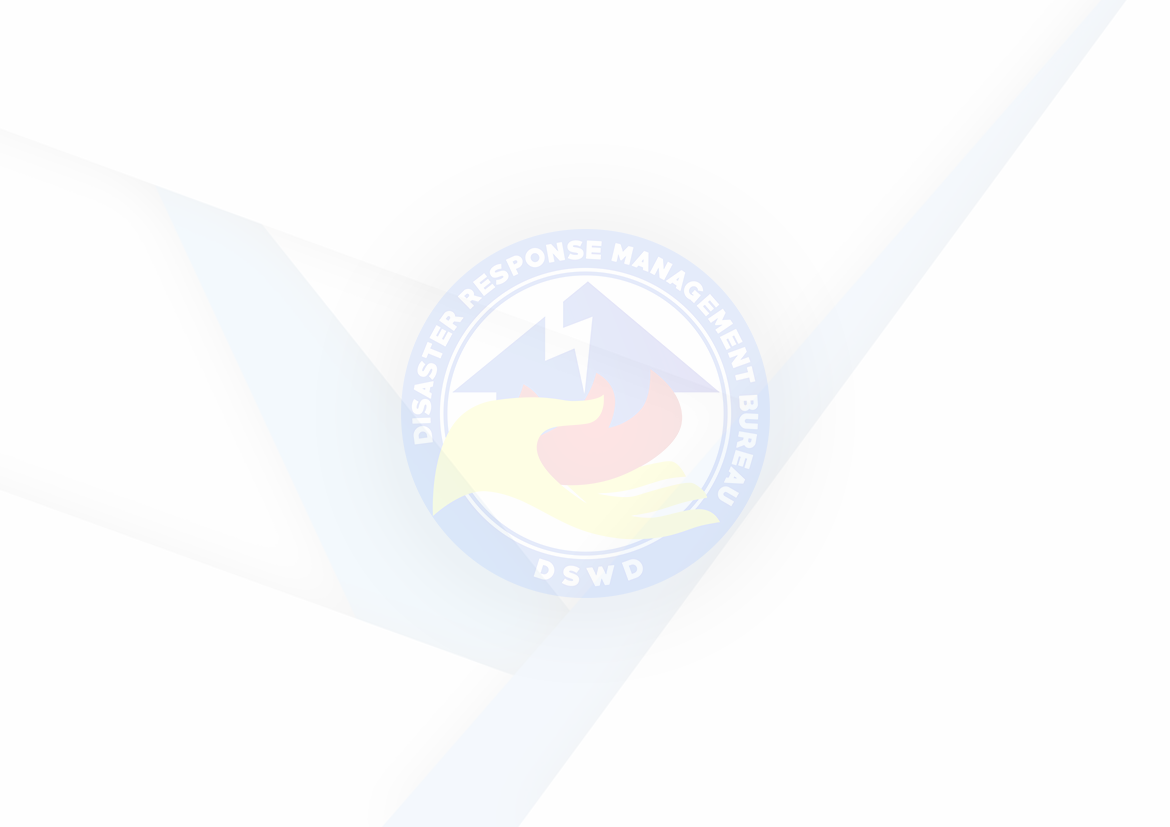 